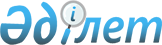 Үржар аудандық мәслихатының 2014 жылғы 23 желтоқсандағы "2015-2017 жылдарға арналған Үржар ауданының бюджеті туралы" № 28-322/V шешіміне өзгерістер енгізу туралы
					
			Күшін жойған
			
			
		
					Шығыс Қазақстан облысы Үржар аудандық мәслихатының 2015 жылғы 16 наурыздағы № 31-351/V шешімі. Шығыс Қазақстан облысының Әділет департаментінде 2015 жылғы 20 наурызда № 3760 болып тіркелді. Күші жойылды - Шығыс Қазақстан облысы Үржар аудандық мәслихатының 2015 жылғы 23 желтоқсандағы № 38-462/V шешімімен      Ескерту. Күші жойылды - Шығыс Қазақстан облысы Үржар аудандық мәслихатының 23.12.2015 № 38-462/V шешімімен (01.01.2016 бастап қолданысқа енгізіледі).

      РҚАО-ның ескертпесі.

      Құжаттың мәтінінде түпнұсқаның пунктуациясы мен орфографиясы сақталған.

      Қазақстан Республикасының 2008 жылғы 4 желтоқсандағы Бюджет кодексінің 109 бабының 5 тармағына, "Қазақстан Республикасындағы жергілікті мемлекеттік басқару және өзін-өзі басқару туралы" 2001 жылғы 23 қаңтардағы Қазақстан Республикасы Заңының 6 бабы 1 тармағының 1) тармақшасына және Шығыс Қазақстан облыстық мәслихатының "2015-2017 жылдарға арналған облыстық бюджеті туралы" 2014 жылғы 10 желтоқсандағы № 24/289-V шешіміне өзгерістер енгізу туралы" 2015 жылғы 04 наурыздағы № 25/311-V шешіміне (нормативтік құқықтық актілерді мемлекеттік тіркеу Тізілімінде 3724 нөмірімен тіркелген) сәйкес, Үржар аудандық мәслихаты ШЕШТІ:

      1. "2015-2017 жылдарға арналған Үржар ауданының бюджеті туралы" Үржар аудандық мәслихатының 2014 жылғы 23 желтоқсандағы № 28-322/V (нормативтік құқықтық актілерді мемлекеттік тіркеу Тізілімінде 3614 нөмірімен тіркелген, "Пульс времени/Уақыт тынысы" газетінің 2015 жылдың 19 қаңтарында 8-9-10 нөмірінде жарияланған) шешіміне мынадай өзгерістер енгізілсін:

             1 тармақтың:

            1) тармақшасы келесі редакцияда жазылсын: 

            "1) кірістер – 8 316 335,0 мың теңге, соның ішінде:

            салықтық түсімдер – 853 050,0 мың теңге;

            трансферттердің түсімідері – 7 400 555,0 мың теңге;";

            2) тармақша келесі редакцияда жазылсын:

            "2) шығындар – 8 362 109,2 мың теңге;

            3) тармақша келесі редакцияда жазылсын:

            3) таза бюджеттік кредиттеу – 31 036,6 мың теңге;

            бюджеттік кредиттер – 41 622,6 мың теңге;

            5) тармақша келесі редакцияда жазылсын:

            5) бюджет (профициті) тапшылығы– -76 810,8 мың теңге;

            6) тармақша келесі редакцияда жазылсын:

      6) бюджет тапшылығын қаржыландыру (профицитін пайдалану) – 76 810,8 мың теңге.".

      Аталған шешімнің 1, 4 қосымшалары осы шешімнің 1, 2 қосымшаларына сәйкес жаңа редакцияда жазылсын. 

      2. Осы шешім 2015 жылдың 1 қаңтарынан бастап қолданысқа енгізіледі.

 2015 жылға арналған Үржар ауданының бюджеті  Бюджеттік инвестициялық жобаларды жүзеге асыруға бағытталған 2015 жылға Үржар ауданы бюджетінің даму бағдарламаларының тізбесі
					© 2012. Қазақстан Республикасы Әділет министрлігінің «Қазақстан Республикасының Заңнама және құқықтық ақпарат институты» ШЖҚ РМК
				Сессия төрағасы

Сессия төрағасы

М. Арсанукаев

М. Арсанукаев

Үржар аудандық

Үржар аудандық

мәслихатының хатшысы

мәслихатының хатшысы

М. Бітімбаев

М. Бітімбаев

Санаты

Санаты

Санаты

Санаты

Барлық кірістер (мың теңге)

Сыныбы

Сыныбы

Сыныбы

Барлық кірістер (мың теңге)

Iшкi сыныбы

Iшкi сыныбы

Барлық кірістер (мың теңге)

Атауы

Барлық кірістер (мың теңге)

1

2

3

4

5

I. Кірістер

8316335,0

1

Салықтық түсімдер

853050,0

01

Табыс салығы

360325,0

2

Жеке табыс салығы

360325,0

03

Әлеуметтік салық

266552,0

1

Әлеуметтік салық

266552,0

04

Меншiкке салынатын салықтар

195728,0

1

Мүлiкке салынатын салықтар

85476,0

3

Жер салығы

17563,0

4

Көлiк құралдарына салынатын салық

84986,0

5

Бірыңғай жер салығы

7703,0

05

Тауарларға, жұмыстарға және қызметтерге салынатын iшкi салықтар

20826,0

2

Акциздер

5721,0

3

Табиғи және басқа да ресурстарды пайдаланғаны үшiн түсетiн түсiмдер

2070,0

4

Кәсiпкерлiк және кәсiби қызметтi жүргiзгенi үшiн алынатын алымдар

12653,0

5

Ойын бизнесіне салық

382,0

08

Заңды маңызы бар әрекеттерди жасағаны және (немесе) оған уәкілеттігі бар мемлекеттік органдар немесе лауазымды адамдар құжаттар бергені үшін алынатын міндетті төлемдер

9619,0

1

Мемлекеттік баж

9619,0

2

Салықтық емес түсiмдер

30750,0

01

Мемлекеттік меншіктен түсетін кірістер

5737,0

1

Мемлекеттік кәсіпорындардың таза кірісі бөлігінің түсімдері

223,0

5

Мемлекет меншігіндегі мүлікті жалға беруден түсетін кірістер

5500,0

7

Мемлекеттік бюджеттен берілген кредиттер бойынша сыйақылар

14,0

02

Мемлекеттік бюджеттен қаржыландырылатын мемлекеттік мекемелердің тауарларды (жұмыстарды, қызметтерді) өткізуінен түсетін түсімдер

111,0

1

Мемлекеттік бюджеттен қаржыландырылатын мемлекеттік мекемелердің тауарларды (жұмыстарды, қызметтерді) өткізуінен түсетін түсімдер

111,0

04

Мемлекеттік бюджеттен қаржыландырылатын, сондай-ақ Қазақстан Республикасы Ұлттық Банкінің бюджетінен (шығыстар сметасынан) ұсталатын және қаржыландырылатын мемлекеттік мекемелер салатын айыппұлдар, өсімпұлдар, санкциялар, өндіріп алулар

6657,0

1

Мұнай секторы ұйымдарынан түсетін түсімдерді қоспағанда, мемлекеттік бюджеттен қаржыландырылатын, сондай-ақ Қазақстан Республикасы Ұлттық Банкінің бюджетінен (шығыстар сметасынан) ұсталатын және қаржыландырылатын мемлекеттік мекемелер салатын айыппұлдар, өсімпұлдар, санкциялар, өндіріп алулар

6657,0

06

Басқа да салықтық емес түсiмдер

18245,0

1

Басқа да салықтық емес түсiмдер

18245,0

3

Негізгі капиталды сатудан түсетін түсімдер

31980,0

01

Мемлекеттік мекемелерге бекітілген мемлекеттік мүлікті сату

980,0

1

Мемлекеттік мекемелерге бекітілген мемлекеттік мүлікті сату

980,0

03

Жердi және материалдық емес активтердi сату

31000,0

1

Жерді сату

31000,0

4

Трансферттердің түсімдері

7400555,0

02

Мемлекеттiк басқарудың жоғары тұрған органдарынан түсетiн трансферттер

7400555,0

Функционалдық топ

Функционалдық топ

Функционалдық топ

Функционалдық топ

Функционалдық топ

Функционалдық топ

Барлық шығындар (мың теңге) 

Кіші функционалдық тобы

Кіші функционалдық тобы

Кіші функционалдық тобы

Кіші функционалдық тобы

Кіші функционалдық тобы

Барлық шығындар (мың теңге) 

Бюджеттік бағдарламалардың әкімшісі

Бюджеттік бағдарламалардың әкімшісі

Бюджеттік бағдарламалардың әкімшісі

Бюджеттік бағдарламалардың әкімшісі

Барлық шығындар (мың теңге) 

Бағдарлама

Бағдарлама

Бағдарлама

Барлық шығындар (мың теңге) 

Ерекшелiгi

Барлық шығындар (мың теңге) 

Атауы

Барлық шығындар (мың теңге) 

1

2

3

4

4

5

6

II. Шығындар

8362109,2

01

Жалпы сипаттағы мемлекеттiк қызметтер

516891,0

1

Мемлекеттiк басқарудың жалпы функцияларын орындайтын өкiлдi, атқарушы және басқа органдар

463417,0

112

Аудан (облыстық маңызы бар қала) мәслихатының аппараты

18799,0

001

001

Аудан (облыстық маңызы бар қала) мәслихатының қызметін қамтамасыз ету жөніндегі қызметтер

18799,0

122

Аудан (облыстық маңызы бар қала) әкімінің аппараты

115598,0

001

001

Аудан (облыстық маңызы бар қала) әкімінің қызметін қамтамасыз ету жөніндегі қызметтер

115598,0

003

003

Мемлекеттік органның күрделі шығыстары

0,0

123

Қаладағы аудан, аудандық маңызы бар қала, кент, ауыл , ауылдық округ әкімінің аппараты

329020,0

001

001

Қаладағы аудан, аудандық маңызы бар қала, кент, ауыл , ауылдық округ әкімінің қызметін қамтамасыз ету жөніндегі қызметтер

329020,0

022

022

Мемлекеттік органның күрделі шығыстары

0,0

2

Қаржылық қызмет

18198,0

452

Ауданның (облыстық маңызы бар қаланың) қаржы бөлімі

18198,0

001

001

Ауданның (облыстық манызы бар қаланың) бюджетін орындау және коммуналдық меншігін басқару саласындағы мемлекеттік саясатты іске асыру жөніндегі қызметтер

16640,0

003

003

Салық салу мақсатында мүлікті бағалауды жүргізу

1058,0

010

010

Жекешелендіру, коммуналдық меншікті басқару, жекешелендіруден кейінгі қызмет және осыған байланысты дауларды реттеу

500,0

5

Жоспарлау және статистикалық қызмет

22400,0

453

Ауданның (облыстық маңызы бар қаланың) экономика және бюджеттік жоспарлау бөлімі

22400,0

001

001

Экономикалық саясатты, мемлекеттік жоспарлау жүйесін қалыптастыру және дамыту саласындағы мемлекеттік саясатты іске асыру жөніндегі қызметтер

22400,0

9

Жалпы сипаттағы өзге де мемлекеттiк қызметтер

12876,0

458

Ауданның (облыстық маңызы бар қаланың) тұрғын үй-коммуналдық шаруашылығы, жолаушылар көлігі және автомобиль жолдары бөлімі

12876,0

001

001

Жергілікті деңгейде тұрғын үй-коммуналдық шаруашылығы, жолаушылар көлігі және автомобиль жолдары саласындағы мемлекеттік саясатты іске асыру жөніндегі қызметтер

12126,0

067

067

Ведомстволық бағыныстағы мемлекеттік мекемелерінің және ұйымдарының күрделі шығыстары

750,0

02

Қорғаныс

17001,0

1

Әскери мұқтаждар

10408,0

122

Аудан (облыстық маңызы бар қала) әкімінің аппараты

10408,0

005

005

Жалпыға бірдей әскери міндетті атқару шеңберіндегі іс-шаралар

10408,0

2

Төтенше жағдайлар жөнiндегi жұмыстарды ұйымдастыру

6593,0

122

Аудан (облыстық маңызы бар қала) әкімінің аппараты

6593,0

006

006

Аудан (облыстық маңызы бар қала) ауқымындағы төтенше жағдайлардың алдын алу және оларды жою

6593,0

03

Қоғамдық тәртіп, қауіпсіздік, құқықтық, сот, қылмыстық-атқару қызметі

0,0

9

Қоғамдық тәртіп және қауіпсіздік саласындағы басқа да қызметтер

0,0

458

Ауданның (облыстық маңызы бар қаланың) тұрғын үй-коммуналдық шаруашылығы, жолаушылар көлігі және автомобиль жолдары бөлімі

0,0

021

021

Елдi мекендерде жол қозғалысы қауiпсiздiгін қамтамасыз ету

0,0

04

Бiлiм беру

5989957,0

1

Мектепке дейiнгi тәрбие және оқыту

361849,0

464

Ауданның (облыстық маңызы бар қаланың) білім бөлімі

361849,0

040

040

Мектепке дейінгі білім беру ұйымдарында мемлекеттік білім беру тапсырысын іске асыруға

361849,0

2

Бастауыш, негізгі орта және жалпы орта білім беру.

3722498,0

123

Қаладағы аудан, аудандық маңызы бар қала, кент, ауыл , ауылдық округ әкімінің аппараты

4407,0

005

005

Ауылдық жерлерде балаларды мектепке дейін тегін алып баруды және кері алып келуді ұйымдастыру

4407,0

464

Ауданның (облыстық маңызы бар қаланың) білім бөлімі

3718091,0

003

003

Жалпы білім беру

3655518,0

006

006

Балаларға қосымша білім беру

62573,0

9

Бiлiм беру саласындағы өзге де қызметтер

1905610,0

464

Ауданның (облыстық маңызы бар қаланың) білім бөлімі

100446,0

001

001

Жергілікті деңгейде білім беру саласындағы мемлекеттік саясатты іске асыру жөніндегі қызметтер

16562,0

004

004

Ауданның (облыстық маңызы бар қаланың) мемлекеттік білім беру мекемелерінде білім беру жүйесін ақпараттандыру

10337,0

005

005

Ауданның (облыстық маңызы бар қаланың) мемлекеттік білім беру мекемелер үшін оқулықтар мен оқу-әдістемелік кешендерді сатып алу және жеткізу

37345,0

015

015

Жетім баланы (жетім балаларды) және ата-аналарының қамқорынсыз қалған баланы (балаларды) күтіп-ұстауға қамқоршыларға (қорғаншыларға) ай сайынғы ақшалай қаражат төлемі

31011,0

022

022

Жетім баланы (жетім балаларды) және ата-анасының қамқорлығынсыз қалған баланы (балаларды) асырап алғаны үшін Қазақстан азаматтарына біржолғы ақша қаражатын төлеуге арналған төлемдер

1491,0

067

067

Ведомстволық бағыныстағы мемлекеттік мекемелерінің және ұйымдарының күрделі шығыстары

3700,0

466

Ауданның (облыстық маңызы бар қаланың) сәулет, қала құрылысы және құрылыс бөлімі

1805164,0

037

037

Білім беру объектілерін салу және реконструкциялау

1805164,0

06

Әлеуметтiк көмек және әлеуметтiк қамсыздандыру

443164,0

1

Әлеуметтiк қамсыздандыру

3924,0

464

Ауданның (облыстық маңызы бар қаланың) білім бөлімі

3924,0

030

030

Патронат тәрбиешілерге берілген баланы (балаларды) асырап бағу

3924,0

2

Әлеуметтік көмек

333235,0

451

Ауданның (облыстық маңызы бар қаланың) жұмыспен қамту және әлеуметтік бағдарламалар бөлімі

333235,0

002

002

Жұмыспен қамту бағдарламасы

39481,0

004

004

Ауылдық жерлерде тұратын денсаулық сақтау, білім беру, әлеуметтік қамтамасыз ету, мәдениет, спорт және ветеринар мамандарына отын сатып алуға Қазақстан Республикасының заңнамасына сәйкес әлеуметтік көмек көрсету

36320,0

005

005

Мемлекеттік атаулы әлеуметтік көмек

8219,0

006

006

Тұрғын үйге көмек көрсету

10435,0

007

007

Жергілікті өкілетті органдардың шешімі бойынша мұқтаж азаматтардың жекелеген топтарына әлеуметтік көмек

85991,0

010

010

Үйден тәрбиеленіп оқытылатын мүгедек балаларды материалдық қамтамасыз ету

10007,0

014

014

Мұқтаж азаматтарға үйде әлеуметтік көмек көрсету

60512,0

016

016

18 жасқа дейінгі балаларға мемлекеттік жәрдемақылар

61398,0

017

017

Мүгедектерді оңалту жеке бағдарламасына сәйкес, мұқтаж мүгедектерді міндетті гигиеналық құралдармен және ымдау тілі мамандарының қызмет көрсетуін, жеке көмекшілермен қамтамасыз ету

4752,0

023

023

Жұмыспен қамту орталықтарының қызметін қамтамасыз ету

1100,0

052

052

Ұлы Отан соғысындағы Жеңістің жетпіс жылдығына арналған іс-шараларды өткізу

15020,0

9

Әлеуметтiк көмек және әлеуметтiк қамтамасыз ету салаларындағы өзге де қызметтер

106005,0

451

Ауданның (облыстық маңызы бар қаланың) жұмыспен қамту және әлеуметтік бағдарламалар бөлімі

106005,0

001

001

Жергілікті деңгейде халық үшін әлеуметтік бағдарламаларды жұмыспен қамтуды қамтамасыз етуді іске асыру саласындағы мемлекеттік саясатты іске асыру жөніндегі қызметтер

28547,0

011

011

Жәрдемақыларды және басқа да әлеуметтік төлемдерді есептеу, төлеу мен жеткізу бойынша қызметтерге ақы төлеу

1998,0

025

025

Өрлеу жобасы бойынша келісілген қаржылай көмекті енгізу

67038,0

050

050

Мүгедектердің құқықтарын қамтамасыз ету және өмір сүру сапасын жақсарту жөніндегі іс-шаралар жоспарын іске асыру

8422,0

07

Тұрғын үй-коммуналдық шаруашылық

525168,0

1

Тұрғын үй шаруашылығы

306014,0

455

Ауданның (облыстық маңызы бар қаланың) мәдениет және тілдерді дамыту бөлімі

2100,0

024

024

Жұмыспен қамту 2020 жол картасы бойынша қалаларды және ауылдық елді мекендерді дамыту шеңберінде объектілерді жөндеу

2100,0

458

Ауданның (облыстық маңызы бар қаланың) тұрғын үй-коммуналдық шаруашылығы, жолаушылар көлігі және автомобиль жолдары бөлімі

4050,0

002

002

Мемлекеттiк қажеттiлiктер үшiн жер учаскелерiн алып қою, соның iшiнде сатып алу жолымен алып қою және осыған байланысты жылжымайтын мүлiктi иелiктен айыру

1000,0

004

004

Азаматтардың жекелеген санаттарын тұрғын үймен қамтамасыз ету

3050,0

464

Ауданның (облыстық маңызы бар қаланың) білім бөлімі

5726,0

026

026

Жұмыспен қамту 2020 жол картасы бойынша қалаларды және ауылдық елді мекендерді дамыту шеңберінде объектілерді жөндеу

5726,0

466

Ауданның (облыстық маңызы бар қаланың) сәулет, қала құрылысы және құрылыс бөлімі

294138,0

003

003

Мемлекеттік коммуналдық тұрғын үй қорының тұрғын үйін жобалау және (немесе) салу, реконструкциялау

294138,0

2

Коммуналдық шаруашылық

63000,0

458

Ауданның (облыстық маңызы бар қаланың) тұрғын үй-коммуналдық шаруашылығы, жолаушылар көлігі және автомобиль жолдары бөлімі

40000,0

012

012

Сумен жабдықтау және су бұру жүйесінің жұмыс істеуі

12000,0

026

026

Ауданның (облыстық маңызы бар қаланың) коммуналдық меншігіндегі жылу жүйелерін қолдануды ұйымдастыру

28000,0

466

Ауданның (облыстық маңызы бар қаланың) сәулет, қала құрылысы және құрылыс бөлімі

23000,0

005

005

Коммуналдық шаруашылығын дамыту

9000,0

006

006

Сумен жабдықтау және су бұру жүйесін дамыту

14000,0

3

Елді-мекендерді абаттандыру

156154,0

123

Қаладағы аудан, аудандық маңызы бар қала, кент, ауыл, ауылдық округ әкімінің аппараты

0,0

009

009

Елді мекендердің санитариясын қамтамасыз ету

0,0

458

Ауданның (облыстық маңызы бар қаланың) тұрғын үй-коммуналдық шаруашылығы, жолаушылар көлігі және автомобиль жолдары бөлімі

103954,0

015

015

Елдi мекендердегі көшелердi жарықтандыру

35500,0

016

016

Елдi мекендердiң санитариясын қамтамасыз ету

18693,0

018

018

Елдi мекендердi абаттандыру және көгалдандыру

49761,0

466

Ауданның (облыстық маңызы бар қаланың) сәулет, қала құрылысы және құрылыс бөлімі

52200,0

007

007

Қаланы және елді мекендерді абаттандыруды дамыту

52200,0

08

Мәдениет, спорт, туризм және ақпараттық кеңістiк

214523,0

1

Мәдениет саласындағы қызмет

134392,0

455

Ауданның (облыстық маңызы бар қаланың) мәдениет және тілдерді дамыту бөлімі

134392,0

003

003

Мәдени-демалыс жұмысын қолдау

134392,0

2

Спорт

17783,0

465

Ауданның (облыстық маңызы бар қаланың) дене шынықтыру және спорт бөлімі

17783,0

001

001

Жергілікті деңгейде дене шынықтыру және спорт саласындағы мемлекеттік саясатты іске асыру жөніндегі қызметтер

7641,0

006

006

Аудандық (облыстық маңызы бар қалалық) деңгейде спорттық жарыстар өткiзу

10142,0

3

Ақпараттық кеңiстiк

31271,0

455

Ауданның (облыстық маңызы бар қаланың) мәдениет және тілдерді дамыту бөлімі

23237,0

006

006

Аудандық (қалалық) кiтапханалардың жұмыс iстеуi

22701,0

007

007

Мемлекеттік тілді және Қазақстан халқының басқа да тілдерін дамыту

536,0

456

Ауданның (облыстық маңызы бар қаланың) ішкі саясат бөлімі

8034,0

002

002

Мемлекеттік ақпараттық саясат жүргізу жөніндегі қызметтер

8034,0

9

Мәдениет, спорт, туризм және ақпараттық кеңiстiктi ұйымдастыру жөнiндегi өзге де қызметтер

31077,0

455

Ауданның (облыстық маңызы бар қаланың) мәдениет және тілдерді дамыту бөлімі

8190,0

001

001

Жергілікті деңгейде тілдерді және мәдениетті дамыту саласындағы мемлекеттік саясатты іске асыру жөніндегі қызметтер

8190,0

010

010

Мемлекеттік органның күрделі шығыстары

0,0

032

032

Ведомстволық бағыныстағы мемлекеттік мекемелерінің және ұйымдарының күрделі шығыстары

0,0

456

Ауданның (облыстық маңызы бар қаланың) ішкі саясат бөлімі

22887,0

001

001

Жергілікті деңгейде ақпарат, мемлекеттілікті нығайту және азаматтардың әлеуметтік сенімділігін қалыптастыру саласында мемлекеттік саясатты іске асыру жөніндегі қызметтер

17554,0

003

003

Жастар саясаты саласында іс-шараларды іске асыру

5333,0

006

006

Мемлекеттік органның күрделі шығыстары

0,0

10

Ауыл, су, орман, балық шаруашылығы, ерекше қорғалатын табиғи аумақтар, қоршаған ортаны және жануарлар дүниесін қорғау, жер қатынастары

313506,0

1

Ауыл шаруашылығы

169294,0

453

Ауданның (облыстық маңызы бар қаланың) экономика және бюджеттік жоспарлау бөлімі

7884,0

099

099

Мамандардың әлеуметтік көмек көрсетуі жөніндегі шараларды іске асыру

7884,0

474

Ауданның (облыстық маңызы бар қаланың) ауыл шаруашылығы және ветеринария бөлімі

161410,0

001

001

Жергілікті деңгейде ауыл шаруашылығы және ветеринария саласындағы мемлекеттік саясатты іске асыру жөніндегі қызметтер

47764,0

Өзге де қызметтер мен жұмыстар

006

006

Ауру жануарларды санитарлық союды ұйымдастыру

1238,0

007

007

Қаңғыбас иттер мен мысықтарды аулауды және жоюды ұйымдастыру

3500,0

008

008

Алып қойылатын және жойылатын ауру жануарлардың, жануарлардан алынатын өнімдер мен шикізаттың құнын иелеріне өтеу

66875,0

011

011

Жануарлардың энзоотиялық аурулары бойынша ветеринариялық іс-шараларды жүргізу

42033,0

6

Жер қатынастары

12228,0

463

Ауданның (облыстық маңызы бар қаланың) жер қатынастары бөлімі

12228,0

001

001

Аудан (облыстық маңызы бар қала) аумағында жер қатынастарын реттеу саласындағы мемлекеттік саясатты іске асыру жөніндегі қызметтер

12228,0

9

Ауыл, су, орман, балық шаруашылығы, қоршаған ортаны қорғау және жер қатынастары саласындағы басқа да қызметтер

131984,0

474

Ауданның (облыстық маңызы бар қаланың) ауыл шаруашылығы және ветеринария бөлімі

131984,0

013

013

Эпизоотияға қарсы іс-шаралар жүргізу

131984,0

11

Өнеркәсіп, сәулет, қала құрылысы және құрылыс қызметі

12648,0

2

Сәулет, қала құрылысы және құрылыс қызметі

12648,0

466

Ауданның (облыстық маңызы бар қаланың) сәулет, қала құрылысы және құрылыс бөлімі

12648,0

001

001

Құрылыс, облыс қалаларының, аудандарының және елді мекендерінің сәулеттік бейнесін жақсарту саласындағы мемлекеттік саясатты іске асыру және ауданның (облыстық маңызы бар қаланың) аумағын оңтайла және тиімді қала құрылыстық игеруді қамтамасыз ету жөніндегі қызметтер

12648,0

015

015

Мемлекеттік органның күрделі шығыстары

0,0

108

108

Бюджеттік инвестициялық жобалардың техникалық-экономикалық негіздемелерін және концессиялық жобалардың конкурстық құжаттамаларын әзірлеу немесе түзету, сондай-ақ қажетті сараптамаларын жүргізу, концессиялық жобаларды консультативтік сүйемелдеу

0,0

12

Көлiк және коммуникация

223357,0

1

Автомобиль көлiгi

219357,0

458

Ауданның (облыстық маңызы бар қаланың) тұрғын үй-коммуналдық шаруашылығы, жолаушылар көлігі және автомобиль жолдары бөлімі

219357,0

023

023

Автомобиль жолдарының жұмыс істеуін қамтамасыз ету

219357,0

9

Көлік және коммуникациялар саласындағы өзге де қызметтер

4000,0

458

Ауданның (облыстық маңызы бар қаланың) тұрғын үй-коммуналдық шаруашылығы, жолаушылар көлігі және автомобиль жолдары бөлімі

4000,0

024

024

Кентiшiлiк (қалаiшiлiк), қала маңындағы ауданiшiлiк қоғамдық жолаушылар тасымалдарын ұйымдастыру

4000,0

13

Басқалар

105700,0

3

Кәсіпкерлік қызметті қолдау және бәсекелестікті қорғау

8369,0

469

Ауданның (облыстық маңызы бар қаланың) кәсіпкерлік бөлімі

8369,0

001

001

Жергілікті деңгейде кәсіпкерлікті дамыту саласындағы мемлекеттік саясатты іске асыру жөніндегі қызметтер

8369,0

004

004

Мемлекеттік органның күрделі шығыстары

0,0

9

Басқалар

97331,0

452

Ауданның (облыстық маңызы бар қаланың) қаржы бөлімі

20480,0

012

012

Ауданның (облыстық маңызы бар қаланың) жергілікті атқарушы органының резерві

20480,0

453

Ауданның (облыстық маңызы бар қаланың) экономика және бюджеттік жоспарлау бөлімі

3000,0

003

003

Жергілікті бюджеттік инвестициялық жобалардың техникалық-экономикалық негіздемелерін және концессиялық жобалардың конкурстық құжаттамаларын әзірлеу немесе түзету, сондай-ақ қажетті сараптамаларын жүргізу, концессиялық жобаларды консультативтік сүйемелдеу

3000,0

455

Ауданның (облыстық маңызы бар қаланың) мәдениет және тілдерді дамыту бөлімі

12675,0

040

040

"Өңірлерді дамыту" Бағдарламасы шеңберінде өңірлерді экономикалық дамытуға жәрдемдесу бойынша шараларды іске асыру

12675,0

458

Ауданның (облыстық маңызы бар қаланың) тұрғын үй-коммуналдық шаруашылығы, жолаушылар көлігі және автомобиль жолдары бөлімі

36551,0

040

040

"Өңірлерді дамыту" Бағдарламасы шеңберінде өңірлерді экономикалық дамытуға жәрдемдесу бойынша шараларды іске асыру

36551,0

464

Ауданның (облыстық маңызы бар қаланың) білім бөлімі

24625,0

041

041

"Өңірлерді дамыту" Бағдарламасы шеңберінде өңірлерді экономикалық дамытуға жәрдемдесу бойынша шараларды іске асыру

24625,0

14

Борышқа қызмет көрсету

14,0

1

Борышқа қызмет көрсету

14,0

452

Ауданның (облыстық маңызы бар қаланың) қаржы бөлімі

14,0

013

013

Жергілікті атқарушы органдардың облыстық бюджеттен қарыздар бойынша сыйақылар мен өзге де төлемдерді төлеу бойынша борышына қызмет көрсету

14,0

15

Трансферттер

180,2

1

Трансферттер

180,2

452

Ауданның (облыстық маңызы бар қаланың) қаржы бөлімі

180,2

006

006

Нысаналы пайдаланылмаған (толық пайдаланылмаған) трансферттерді қайтару

180,2

016

016

Нысаналы мақсатқа сай пайдаланылмаған нысаналы трансферттерді қайтару

0,0

024

024

Мемлекеттік органдардың функцияларын мемлекеттік басқарудың төмен тұрған деңгейлерінен жоғарғы деңгейлерге беруге байланысты жоғары тұрған бюджеттерге берілетін ағымдағы нысаналы трансферттер

0,0

III. Таза бюджеттік кредиттеу

31036,6

Бюджеттік кредиттер

41622,6

10

Ауыл, су, орман, балық шаруашылығы , ерекше қорғалатын табиғи аумақтар, қоршаған ортаны және жануарлар дүниесін қорғау, жер қатынастары

41622,6

1

Ауыл шаруашылығы

41622,6

453

Ауданның ( облыстық маңызы бар қаланың) экономика және бюджеттік жоспарлау бөлімі

41622,6

006

006

Мамандарды әлеуметтік қолдау шараларын іске асыру үшін бюджеттік кредиттер

41622,6

5

Бюджеттік кредиттерді өтеу

10586,0

01

Бюджеттік кредиттерді өтеу

10586,0

1

1

Мемлекеттік бюджеттен берілген бюджеттік кредиттерді өтеу

10586,0

IV. Қаржы активтерімен операциялар бойынша сальдо

0,0

Қаржы активтерін сатып алу

0,0

Мемлекеттік қаржы активтерін сатудан түсетін түсімдер

0,0

V. Бюджет тапшылығы (профициті)

-76810,8

VI. Бюджет тапшылығын каржыландыру 

( профицитін пайдалану)

76810,8

Қарыздар түсімдері

41622,0

7

Қарыздар түсімдері

41622,0

01

Мемлекеттік ішкі қарыздар

41622,0

2

2

Қарыз алу келісім-шарттары

41622,0

16

Қарыздарды өтеу

10586,0

1

Қарыздарды өтеу

10586,0

452

Ауданның (облыстық маңызы бар қаланың) қаржы бөлімі

10586,0

008

008

Жергілікті атқарушы органның жоғары тұрған бюджет алдындағы борышын өтеу

10586,0

8

Бюджет қаражатының пайдаланылатын қалдықтары

45774,8

01

Бюджет қаражаты қалдықтары

45774,8

1

1

Бюджет қаражатының бос қалдықтары

45774,8

Функционалдық топ

Функционалдық топ

Функционалдық топ

Функционалдық топ

Функционалдық топ

2015 жыл (мың теңге)

Кіші функционалдық тобы

Кіші функционалдық тобы

Кіші функционалдық тобы

Кіші функционалдық тобы

2015 жыл (мың теңге)

Бюджеттік бағдарламалардың әкімшісі

Бюджеттік бағдарламалардың әкімшісі

Бюджеттік бағдарламалардың әкімшісі

2015 жыл (мың теңге)

Бағдарлама

Бағдарлама

2015 жыл (мың теңге)

Атауы

1

2

3

4

5

6

04

Бiлiм беру

1805164,0

9

Білім беру саласындағы өзге де қызметтер

1805164,0

466

Ауданның (облыстық маңызы бар қаланың) сәулет, қала құрылыс және құрылыс бөлімі

1805164,0

037

Білім беру объектілерін салу және реконструкциялау

1805164,0

Республикалық бюджет қаражаты есебiнен

320871,0

соның ішінде инвестициялық жобалар:

Үржар ауданы, Үржар ауылында 320 орындық мектеп құрылысы

320871,0

Жергілікті бюджет қаражаты есебінен

1484293,0

соның ішінде инвестициялық жобалар:

Үржар ауданы, Үржар ауылында 320 орындық мектеп құрылысы (бірлесе қаржыландыру)

78348,0

Үржар ауданы, Барқытбел ауылындағы 130 орындық мектепке құрылысы

532917,0

Үржар ауданы, Сегізбай ауылындағы 80 орындық мектеп құрылысы

313310,0

Үржар ауданы, Қызыл Ту ауылындағы 130 орындық мектеп құрылысы

532753,0

Үржар ауданы, Үржар ауылындағы 140 орындық бала бақша құрылысы

20765,0

Қазымбет ОМ жаңғырту үшін ЖСҚ әзірлеуге

6200,0

07

Тұрғын үй-коммуналдық шаруашылық

369338,0

1

Тұрғын үй шаруашылығы

294138,0

466

Ауданның (облыстық маңызы бар қаланың) сәулет, қала құрылыс және құрылыс бөлімі

294138,0

003

Коммуналдық тұрғын үй қорының тұрғын үйін жобалау және (немесе) салу, реконструкциялау 

294138,0

Республикалық бюджет қаражаты есебiнен

70631,0

соның ішінде инвестициялық жобалар:

Үржар ауданы, Үржар ауылындағы 2 пәтерлі 3 бөлмелі тұрғын үй құрылысына

70631,0

Жергілікті бюджет қаражаты есебінен

223507,0

соның ішінде инвестициялық жобалар:

Үржар ауданы, Үржар ауылындағы 27 пәтерлі тұрғын үй құрылысы

218507,0

Үржар ауданы, Үржар ауылындағы 30 пәтерлі тұрғын үй құрылысының ЖСҚ әзірлеуге

5000,0

2

Коммуналдық шаруашылық

23000,0

466

Ауданның (облыстық маңызы бар қаланың) сәулет, қала құрылыс және құрылыс бөлімі

23000,0

005

Коммуналдық шаруашылығын дамыту

9000,0

Жергілікті бюджет қаражаты есебінен

9000,0

соның ішінде инвестициялық жобалар:

Үржар ауданы, Қабанбай ауылындағы қатты қалдықтар тастау полигоның құрылысына ЖСҚ әзірлеу 

6000,0

Үржар ауданы, Мақаншы ауылындағы қатты қалдықтар тастау полигоның құрылысына ЖСҚ әзірлеу 

3000,0

006

Сумен жабдықтау және су бұру жүйесін дамыту

14000,0

Жергілікті бюджет қаражаты есебінен

14000,0

соның ішінде инвестициялық жобалар:

Үржар ауданы, Сегізбай ауылындағы су құбырлары жүйесін жаңғыртуға ЖСҚ әзірлеу

7000,0

Үржар ауданы, Бестерек ауылындағы су құбырлары жүйесінің құрылысына ЖСҚ әзірлеу

7000,0

3

Елді-мекендерді абаттандыру

52200,0

466

Ауданның (облыстық маңызы бар қаланың) сәулет, қала құрылыс және құрылыс бөлімі

52200,0

007

Қаланы және елді мекендерді абаттандыруды дамыту

52200,0

Жергілікті бюджет қаражаты есебінен

52200,0

соның ішінде инвестициялық жобалар:

Үржар ауданы, Үржар ауылындағы Қабанбай көшесіндегі "Балалар саябағының" құрылысына

52200,0

жиыны

2174502,0

